Malowanie na tkaninie - dlaczego nie?!Jak odnowić torbę lnianą, która już dawno straciła swoją świetność? - Mamy dla Ciebie ciekawe rozwiązanie!Jak umieścić wzór na tkaninie?Coraz częstszą metodą zdobniczą, wykorzystywaną przez fanów DIY, jest wykorzystywanie potencjału farb przeznaczonych do malowania na tkaninach. Trwała i wydajna, przydaje się w szczególności tym, którzy połknęli bakcyla ekologii i rozwiązań w duchu zero waste. Przy pomocy tubek wypełnionych kolorowym pigmentem, błyskawicznie stworzysz elegancki ornament dzięki któremu błyskawicznie, bez konieczności używania wzorów wymagających prasowania, stworzysz elegancką torbę lub koszulkę. Dodatkowo, można użyć punktowo brokatowych aplikacji i innych ozdób dzięki którym szybciej i skuteczniej stworzysz akcesoria wykonane własnoręcznie.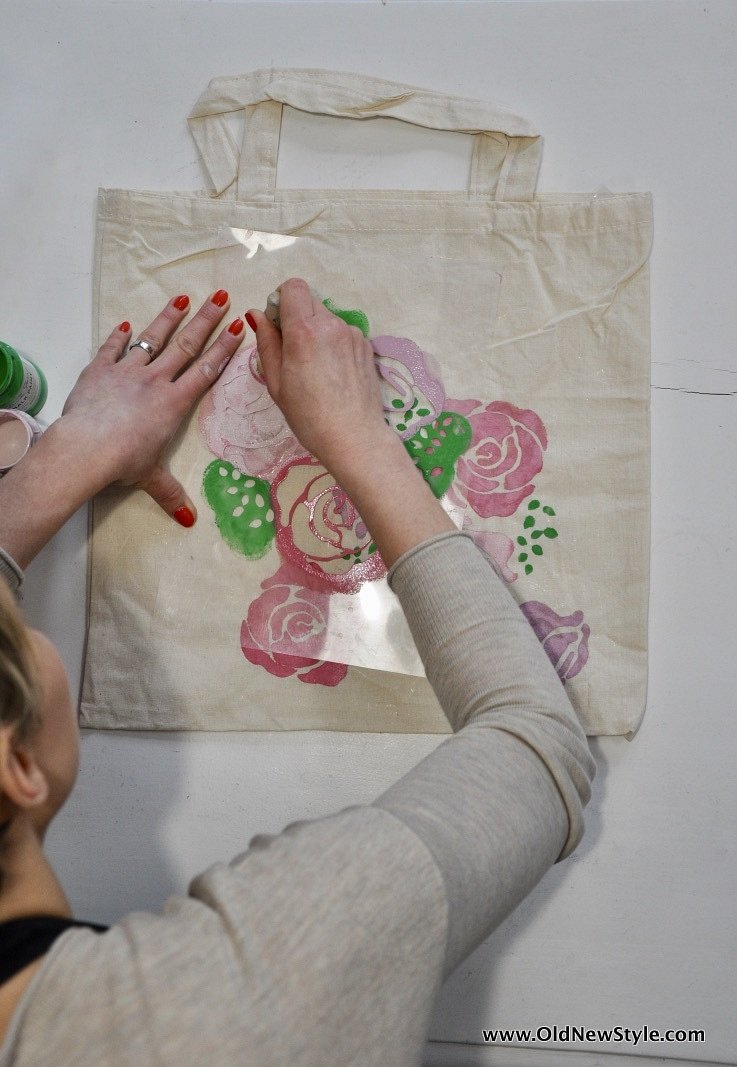 Malowanie na tkaninie - prosty zabiegBezpiecznym rozwiązaniem podczas pierwszej aplikacji będzie użycie specjalnego szablonu. Posiada on otwory w które, przy pomocy aplikatora, wprowadzisz pigment. Malowanie na tkaninie nie wymaga dużych umiejętności, należy jednak zadbać o właściwą higienę i precyzję. Nowoczesne środki do nanoszenia bezpośrednio na tkaninę są odporne na obecność wody i wilgoci. Najpiękniejsze wzory i niezbędne do wykonania projektu akcesoria znajdziesz w sklepie internetowym Old New Style. Zapraszamy do zapoznania z szeroką ofertą niezbędników do użycia w domu i garażu.